ΕΝΤΥΠΟ ΟΙΚΟΝΟΜΙΚΗΣ ΠΡΟΣΦΟΡΑΣ
«Προμήθεια Εξοπλισμού Αθλητικών εγκαταστάσεων και Υποστηρικτικού Αθλητικού υλικού για τα Δημοτικά Αθλητικά προγράμματα»ΟΜΑΔΑ Α106/3-8-2020Του/της ή της εταιρείας _____________________________________________________________________όπως νόμιμα εκπροσωπείται από ____________________________________________________________Με έδρα _________________________________________________________________________οδός_______________________________________________ Αριθμός _______ Τ.Κ. ___________Τηλ __________________________________________________________ fax ______________Email______________________________________________________________________Αφού έλαβα γνώση των όρων της μελέτης για την προμήθεια με τίτλο _______________________________________________________________________________________________________________________καθώς και των συνθηκών εκτέλεσης αυτής, υποβάλλω την παρούσα προσφορά και δηλώνω ότι:Τα προσφερόμενα είδη πληρούν τις προδιαγραφές της μελέτης.Αποδέχομαι πλήρως και χωρίς επιφύλαξη όλα αυτά και αναλαμβάνω την εκτέλεση της προμήθειας με τις ακόλουθες τιμές επί των τιμών του τιμολογίου και του προϋπολογισμού της μελέτης.                                                                                             Χαλάνδρι, __ /__ /2020                                                                                                                                                                                             Ο ΠΡΟΣΦΕΡΩΝ                                                                                                                                                      ΣΦΡΑΓΙΔΑ –ΥΠΟΓΡΑΦΗ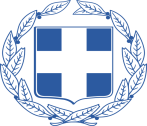 ΟΜΑΔΑ Α: ΜΠΑΣΚΕΤΕΣ ΚΛΕΙΣΤΟΥ ΓΥΜΝΑΣΤΗΡΙΟΥΟΜΑΔΑ Α: ΜΠΑΣΚΕΤΕΣ ΚΛΕΙΣΤΟΥ ΓΥΜΝΑΣΤΗΡΙΟΥΟΜΑΔΑ Α: ΜΠΑΣΚΕΤΕΣ ΚΛΕΙΣΤΟΥ ΓΥΜΝΑΣΤΗΡΙΟΥΟΜΑΔΑ Α: ΜΠΑΣΚΕΤΕΣ ΚΛΕΙΣΤΟΥ ΓΥΜΝΑΣΤΗΡΙΟΥΟΜΑΔΑ Α: ΜΠΑΣΚΕΤΕΣ ΚΛΕΙΣΤΟΥ ΓΥΜΝΑΣΤΗΡΙΟΥΟΜΑΔΑ Α: ΜΠΑΣΚΕΤΕΣ ΚΛΕΙΣΤΟΥ ΓΥΜΝΑΣΤΗΡΙΟΥΑΝΑΛΥΣΗΑΝΑΛΥΣΗΑΝΑΛΥΣΗΑΝΑΛΥΣΗΑΝΑΛΥΣΗΑΝΑΛΥΣΗΠΕΡΙΓΡΑΦΗΜ.Μ.ΠΟΣΟΤΗΤΑΤΙΜΗ ΜΟΝΑΔΟΣ ΠΡΟΫΠΟΛΟΓΙΣΜΟΥΧΩΡΙΣ ΦΠΑΤΙΜΗ ΜΟΝΑΔΟΣ ΠΡΟΣΦΟΡΑΣ ΧΩΡΙΣ ΦΠΑΣΥΝΟΛΟΗλεκτροϋδραυλική μπασκέταΤΕΜ29.600,00Συνολικό κόστος χωρίς ΦΠΑΣυνολικό κόστος χωρίς ΦΠΑΣυνολικό κόστος χωρίς ΦΠΑ19.200,00ΦΠΑ 24%ΦΠΑ 24%ΦΠΑ 24%4.608,00Ομάδα Α: Μπασκέτες κλειστού γυμναστηρίουΟμάδα Α: Μπασκέτες κλειστού γυμναστηρίουΟμάδα Α: Μπασκέτες κλειστού γυμναστηρίου23.808,00Σύνολο Προσφοράς χωρίς ΦΠΑΣύνολο Προσφοράς χωρίς ΦΠΑΣύνολο Προσφοράς χωρίς ΦΠΑΣύνολο Προσφοράς χωρίς ΦΠΑΣύνολο Προσφοράς χωρίς ΦΠΑΣύνολο Προσφοράς χωρίς ΦΠΑΟΛΟΓΡΑΦΩΣΟΛΟΓΡΑΦΩΣΟΛΟΓΡΑΦΩΣΟΛΟΓΡΑΦΩΣΑΡΙΘΜΗΤΙΚΑΑΡΙΘΜΗΤΙΚΑ